                                                                                                                                                                                                                                                                                                                                                                                                                                                                                                                                                                                                                                                                                                                                                                                                                                                                                                                                                                                                                                                                                                                                                                                                                                                                                                                                                                                                                                                                                                                                                                                                                                                                              	MESTSKÁ ČASŤ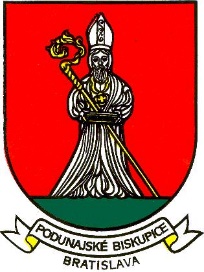 BRATISLAVA – PODUNAJSKÉ BISKUPICETrojičné námestie 11, 825 61 BratislavaMateriál určený na rokovanie: Miestnej rady dňa : 			 14.9. 2020Miestneho zastupiteľstva dňa : 	 22.9. 2020 N á v r h Všeobecne záväzného nariadenia hlavného mesta SR Bratislavy  č. ......./2020 z ........2020 o ochrannom pásme pohrebísk na území hlavného mesta Slovenskej republiky Bratislavy Predkladá: 							Materiál obsahuje:Mgr. Zoltán Pék				                      	- vyjadrenie miestnej rady a komisií starosta                                                                               	- návrh uznesenia							    	- dôvodová správa                                                                                            	- návrh VZNZodpovedná:Ing. Mariana PáleníkovaprednostkaSpracoval:Ing. Eduard Vandriakved. odd. ŽP,OaCHVyjadrenie miestnej rady ( zasadnutie dňa 14.9.2020 )UZNESENIE č. 60/2020/MRMiestna rada odporúča miestnemu zastupiteľstvu schváliť predložený návrh uznesenia.Vyjadrenie komisieKomisia územného plánu, výstavby, životného prostredia, odpadov a cestného hospodárstva :odporúča materiál predložiť na rokovanie MiR a MiZ bez pripomienokNávrh uznesenia( Na schválenie uznesenia je potrebný súhlas ...................... poslancov )Uznesenie č. : .........................Miestne zastupiteľstvo Mestskej časti Bratislava – Podunajské Biskupice po prerokovaní:OdporúčaMestskému zastupiteľstvu schváliť návrh Všeobecne záväzného nariadenia hlavného mesta Slovenskej republiky Bratislavy č. ...../2020 z ...../2020 o ochrannom pásme pohrebísk na území hlavného mesta  Slovenskej republiky BratislavyDôvodová správaNovelou zákona o pohrebníctve č. 131/2010 Z. z. platnou a účinnou od 1.1.2020 došlo k zmene ust. § 15 ods. 7 predmetného zákona, podľa ktorého obec môže všeobecne záväzným nariadením ustanoviť ochranné pásmo pohrebiska. Obec môže všeobecne záväzným nariadením určiť šírku ochranného pásma pohrebiska v rozsahu najviac 50 metrov od hranice pozemku pohrebiska, pravidlá umiestňovania a povoľovania budov a stavieb v ňom so zreteľom na pietny charakter pohrebiska a ustanoviť činnosti, ktoré nie je možné v ochrannom pásme vykonávať' počas pohrebu. Prechodnými ustanoveniami k úpravám zákona o pohrebníctve účinným od 1.1 .2020 bolo v § 36a ods. 5 tohto zákona stanovené, že ochranné pásmo pohrebiska podľa § 15 ods. 7 v znení účinnom do 31.12.2019 zanikne najneskôr 31.3.2020, v prípade, ak si obec všeobecne záväzným nariadením neustanoví inú šírku ochranného pásma. V tejto súvislosti predkladáme na schválenie Návrh VZN o ochrannom pásme pohrebísk na území hl. mesta SR Bratislavy v zmysle Rozhodnutia primátora č. 6/12013 o príprave schvaľovaní a vydávaní všeobecne záväzných právnych predpisov a interných predpisov a podľa osobitného predpisu: Pravidlá pre prípravu, schvaľovanie a vyhlasovanie všeobecne záväzných nariadení hlavného mesta SR Bratislavy.NAVRH:Všeobecne záväzné nariadenie hlavného mesta Slovenskej republiky Bratislavy č. ........  /2020 z..........2020 o ochrannom pásme pohrebísk na území hlavného mesta Slovenskej republiky Bratislavy Mestské zastupiteľstvo hlavného mesta Slovenskej republiky Bratislavy podľa § 11 ods. 5 písm. c) zákona Slovenskej národnej rady č. 371/1990 Zb. o hlavnom meste Slovenskej republiky Bratislave v znení neskorších predpisov a § 15 ods. 7 zákona č. 131/2010 o pohrebníctve v znení zákona č,. 398/2019 Z. z., ktorým sa mení a dopĺňa zákon č. 131/2010 Z. z. o pohrebníctve a ktorým sa menia a dopĺňajú niektoré zákony:§ 1Úvodné ustanoveniaHlavné mesto Slovenskej republiky Bratislava (ďalej len ,,hlavné mesto") týmto všeobecne  záväzným nariadením (ďalej len, nariadenie") ustanovuje: a. ochranné pásmo pohrebísk na území hlavného mesta; b. pravidlá umiestňovania a povoľovania budov, stavieb a prevádzok v ochrannom       pásme pohrebísk so zreteľom na ich pietny charakter pohrebiska; c. činnosti, ktoré nie je možné v ochrannom pásme vykonávať počas pohrebov a iných      náboženských obradov.(2) Na účely tohto nariadenia sa rozumie: a. pohrebiskom je cintorín, kolumbárium, urnový háj, rozptylová lúka a vsypová lúka;b. pohrebom je pochovanie ľudských pozostatkov alebo ľudských ostatkov, obyčajne     spojené s obradom. § 2Ochranné pásmo pohrebískOchranné pásmo sa na všetkých pohrebiskách na území hlavného mesta určuje v rozsahu 50 metrov od hranice pozemku pohrebiska.         § 3Pravidlá umiestňovania a povoľovania budov, stavieb a prevádzok v ochrannom            pásme  pohrebískV ochrannom pásme pohrebiska je zakázané umiestňovať, povoľovať a prenajímať nasledovné budovy, stavby a prevádzky :a. ktoré môžu ohrozovať morálku spoločnosti a dobré mravy;b. ktoré môžu spôsobiť zvýšený hluk;c. ktoré môžu spôsobiť zvýšenú prašnosť alebo môžu byť zdrojom rôznych pachových     látok, príp. inak znečistiť ovzdušie;d. detské ihriská; e. areály športu s otvorenými ihriskami; f. nadmerné reklamné stavby; g. zábavné prevádzky typu lunaparkov, diskoték, barov a vinární, herní a bowlingových     hál; h. zariadenia priemyselnej a poľnohospodárskej výroby, stavby na chov     hospodárskych zvierat, stavebné dvory a zariadenia, skladové areály, dielne,     zariadenia súvisiace s ťažbou nerastných surovín;i. zariadenia odpadového hospodárstva, skládky odpadov, areály športu s otvorenými    ihriskami, kompostárne a zariadenia na zhodnocovanie biologicky rozložiteľných    odpadov; j. čističky odpadových vôd; k. a iné prevádzky, ktoré by svojím charakterom mohli narúšať pietny charakter      pohrebiska.§ 4Činnosti, ktoré nie je možné v ochrannom pásme vykonávať počas pohrebu V ochrannom pásme pohrebiska je počas pohrebných obradov zakázané vykonávať:činnosti, ktoré rušia alebo inak negatívne ovplyvňujú priebeh pohrebu prašnosťou, hlukom, infrazvukom, vibráciami, svetelnými alebo laserovými a inými obdobnými efektmi nad mieru stanovenú právnym predpisom a zároveň tiež nad' mieru primeranú pomerom a to akoukoľvek formou (napr. stavebné, búracie a údržbárske práce a pílenie stromov, činnosti spôsobujúce nadmernú prašnosť, hlasná hudobná produkcia, krik, spev, neprimerané hlučné správanie, hluk z motorov vozidiel a iné činnosti, ktoré by svojím hlukom mohli narušiť pokojný priebeh obradu);akékoľvek verejné zhromaždenia alebo podujatia spojené s produkciou hudby alebo hovoreného reprodukovaného slova s výnimkou takých, ktoré súvisia alebo sú súčasťou pohrebných obradov.(2) Zákazy podľa ods. 1 písm. a. sa nevzťahujú na vykonávanie:      a. sezónnych prác pri zabezpečovaní nevyhnutnej údržby ciest a chodníkov, verejných           priestranstiev a verejnej zelene, neodkladných sezónnych poľných prác;       b. prác pri odstraňovaní následkov živelných pohrôm alebo havárií;       c. neodkladných činností smerujúcich k odstráneniu priamo hroziacej škody na majetku           alebo zdraví v nevyhnutnom rozsahu.       § 5       Orgány dozoru a sankcie(1) Dozor nad dodržiavaním § 4 ods. 1 tohto VZN vykonávajú: a. prevádzkovateľ pohrebiska; b. Mestská polícia hlavného mesta Slovenskej republiky Bratislavy.(2) Za porušenie povinnosti uložených týmto nariadením môže hlavné mesto uložiť sankcie       podľa osobitných predpisov¹.§ 6ÚčinnosťToto nariadenie nadobúda účinnosť dňom ............................... Ing. arch. Matúš Vallo     								          primátor¹ § 28 ods. 1 písm. a) zákona Slovenskej národnej rady č. 377/1990 Zb. o hlavnom meste Slovenskej republiky Bratislavy v znení      neskorších predpisov, zákon Slovenskej národnej rady č. 372/1990 Zb. o priestupkoch v znení neskorších predpisov.